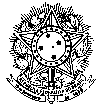 SERVIÇO PÚBLICO FEDERALMINISTÉRIO DA EDUCAÇÃOUNIVERSIDADE FEDERAL FLUMENSETERMO DE COMPROMISSOEu, _________________________________________________, aluno(a) do Programa de Pós-Graduação em Ciência da Informação (PPGCI), me comprometo a enviar  para a  Secretaria   do   Programa   ______________________________________  o   Diploma   de   Graduação/Pós-Graduação,   no   prazo   máximo   de   ____  (60 / 90)  dias,  a  contar  da  presente  data,  estando ciente  de  que  serei  desligado  do  Programa  de  Pós-Graduação,  caso  não  apresente o documentos supra citado.Niterói-RJ, _____de_________________de_______.____________________________________AlunoDe acordo,____________________________________Coordenador do Programa